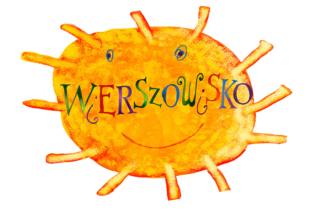 Formularz zgłoszeniowy na Wierszowsko 2019Zgłaszam moją córkę/syna do udziału w Wierszowisku 2019:(Ik meld mijn dochter/zoon voor Wierszowisko 2019 aan)imię i nazwisko (naam en achternaam)............................................................................................... data i miejsce urodzenia (gebortedatum en geborteplaats)............................................................................................... nazwa Polskiej Szkoły (naam van de Poolse School)...............................................................................................W występie indywidualnym  (in individuele optreden)W występie grupowym 	(groepsvoorstelling)Oświadczam, że zgadzam się na wykorzystanie powyższych danych oraz wizerunku dziecka w celach informacyjnych oraz promocyjnych Wierszowiska 2018 przez Forum Polskich Szkół w Holandii oraz partnerów festiwalu.Ik heef toestemming om deze gegevens en foto’s van het kind te gebruiken voor informatie- en promotiedoeleinden van Wierszowisko 2019 door Forum Poolse Scholen in Nederland en de partners van deze festival. Miejsce, data                                                               czytelny podpis rodzica/ opiekuna prawnego(plaats en datum) 	(duidelijk handtekening van de ouder)…………………………………………………………………………………………………………………………………………………………Prosimy o wydrukowanie tego formularza. Podpisanie  przez rodzica/ opiekuna prawnego dziecka oraz  przez szkołę. Orginał  pozostaje w administracji szkolnej. Skan dokumentu prosimy wysłać na adres info@fpsn.nl Podpis przedstawiciela szkoły (handtekening van de vertegenwoordiger van het school): …………………………………………………………………………………………………………………………………………………………